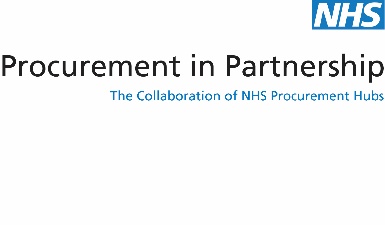 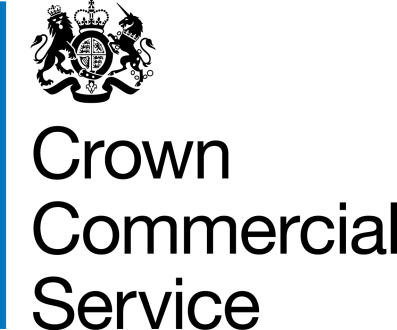 RM6160: Non Clinical Temporary and Fixed Term Staff(Short Form)For help with completing this Order Form please refer to the Short Order Form FAQ’s hereGuidance: This Order Form, when completed and signed by both you (the Contracting Authority) and the Supplier, forms a Call-Off Contract from CCS framework RM6160, Non Clinical Temporary and Fixed Term Staff. Signing the Order Form ensures that both parties are able to compliantly use the terms and conditions agreed from the procurement exercise. You can complete and execute a Call-Off contract by using an equivalent document or electronic purchase order system.  If an electronic purchasing system is used, the text below must be copied into the electronic order form.Order Form TemplateThis Order Form is for the provision of the Call-Off Deliverables. It is issued under the Framework Contract RM6160: Non Clinical Temporary and Fixed Term Staff.   CALL-OFF INCORPORATED TERMSThe Call-Off Contract, Core Terms and Joint Schedules’ for this Framework Contract are available on the CCS website. Visit the Non Clinical Temporary and Fixed Term Staff web page and click the ‘Documents’ tab to view and download these. CALL-OFF DELIVERABLES PERFORMANCE OF THE DELIVERABLES Contracting Authority NameContracting Authority ContactContracting Authority AddressInvoice Address (if different)Supplier NameSupplier ContactSupplier AddressFramework RefRM6160: Non Clinical Temporary and Fixed Term StaffFramework LotCall-Off (Order) RefOrder DateCall off Start DateCall-Off Expiry DateExtension OptionsGDPR PositionIndependent Controller (default unless specified); or Controller to Processor; orJoint ControllerNumber of roles required:Number of CV’s required:Job role / TitleTemporary or Fixed Term Assignment[GUIDANCE NOTE: Fixed term on Contracting Authority’s Payroll]Hours / Days requiredUnsocial hours required – give detailsHigh cost area supplement details1.	None2.	Inner London3.	Outer London4.	FringeImmunisation requirements? (Fee type 1 only)Pay bandFee Type1.	Patient Facing2.	Non-Patient Facing (Disclosure)3.	Non-Patient Facing (No Disclosure)1.	Patient Facing2.	Non-Patient Facing (Disclosure)3.	Non-Patient Facing (No Disclosure)Expenses to be paid or benefits offeredExpenses to be paid by Temporary WorkerCharge ratesPre-AWRPost-AWRCharge rates£      (Hour/Day)£      (Hour/Day)Charge rates£      (Hour/Day)£      (Hour/Day)Method of paymentDiscounts applicableCriminal records checkYes / No / Not Applicable – Disclosure Type & Number, Date Issued: DD/MM/YYIf the DBS update service has been used, date of last check: DD/MM/YYBPSS requiredYes / No / Not ApplicableState required clearance and background checkingSkills, mandatory training and qualifications necessary for the roleThe requirement[Guidance: Insert details of your requirement here]. This may include:Any variation from the standard framework termsSpecialist knowledge requirements Specific invoicing requirementsSpecific service level agreements (SLA)Specialist management information required. Any specific health and Safety risks relevant to the roleOr you could simply state the requirements to be delivered by the Supplier to the Contracting Authority in accordance with the Framework Specification during the specified Call-Off Period For further details about what can and cannot be included here please email - info@crowncommercial.gov.ukKey Staff[Insert contact details of key supplier staff such as Account Manager]Key Subcontractors[Insert name of key sub-contractors if required]For and on behalf of the Supplier:For and on behalf of the Supplier:For and on behalf of the Contracting Authority:For and on behalf of the Contracting Authority:Signature:Signature:Name:Name:Role:Role:Date:Date: